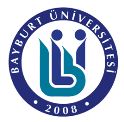 BAYBURT ÜNİVERSİTESİ                                      Sağlık Bilimleri Fakültesi ………………………………………………... Bölüm BaşkanlığınaMezuniyet Sınavı Başvuru DilekçesiAşağıda belirttiğim ders/dersler dışında bütün derslerimi başardım. Devam ve/veya uygulama şartlarını yerine getirdiğim aşağıda ismi belirtilen ders/derslerden mezuniyet sınavı hakkımı kullanmak istiyorum.Gereğinin yapılmasını arz ederim.Tarih:			İmza:KİMLİK BİLGİLERİ (Tüm alanları doldurunuz)KİMLİK BİLGİLERİ (Tüm alanları doldurunuz)Adı ve SoyadıÖğrenci NoBölümüTelefonAdresE-posta   Dersin   DersinKoduAdı         DANIŞMAN ONAYI (Öğrenci tarafından şahsen ve ıslak imza olarak onaylattırılacaktır.)         DANIŞMAN ONAYI (Öğrenci tarafından şahsen ve ıslak imza olarak onaylattırılacaktır.)     Devam ve/veya uygulama şartlarını yerine getirmiştir.        Adı Soyadı:                                                                      İmza:                                                                                                  Tarih:     Devam ve/veya uygulama şartlarını yerine getirmiştir.        Adı Soyadı:                                                                      İmza:                                                                                                  Tarih:         BÖLÜM BAŞKAN ONAYI          BÖLÜM BAŞKAN ONAYI      Devam ve/veya uygulama şartlarını yerine getirmiştir.        Adı Soyadı:                                                                    İmza:                                                                                                                                                                                                                      Tarih:     Devam ve/veya uygulama şartlarını yerine getirmiştir.        Adı Soyadı:                                                                    İmza:                                                                                                                                                                                                                      Tarih:İLGİLİ YÖNETMELİK MADDELERİMezuniyet Sınavı MADDE 20 –(Değişik: RG-4/3/2018-30350) (1) Mezuniyet sınavı; mezuniyetine en fazla üç dersi kalan öğrencilere, her yarıyıl bütünleme sınavlarından ve yaz okulu genel sınavlarından sonra akademik takvimde belirtilen tarihlerde yapılan sınavdır. (2) Öğrencilerin mezuniyet sınavına girebilmeleri için; a) Dersin/derslerin açıldığı son yarıyılda ilgili derse/derslere kayıtlanmaları, b) Kayıt yaptırılan dersten/derslerden devam şartını yerine getirmiş olmaları, c) (a) ve (b) bentlerini yerine getirmek şartıyla akademik takvimde belirtilen sürelerde ilgili bölüm başkanlığına başvuru yapmaları gerekir. (3) Mezuniyet sınavından başarılı olmak için 100 puan üzerinden en az 50 puan almak gerekir. Sınavda alınan not, ara sınav, yarıyıl içi çalışmaları, yarıyıl sonu sınavı ve bütünleme sınavına bakılmadan, o dersin harf notu yerine geçer.